МЕДИЦИНСКА ШКОЛА ПОЖАРЕВАЦ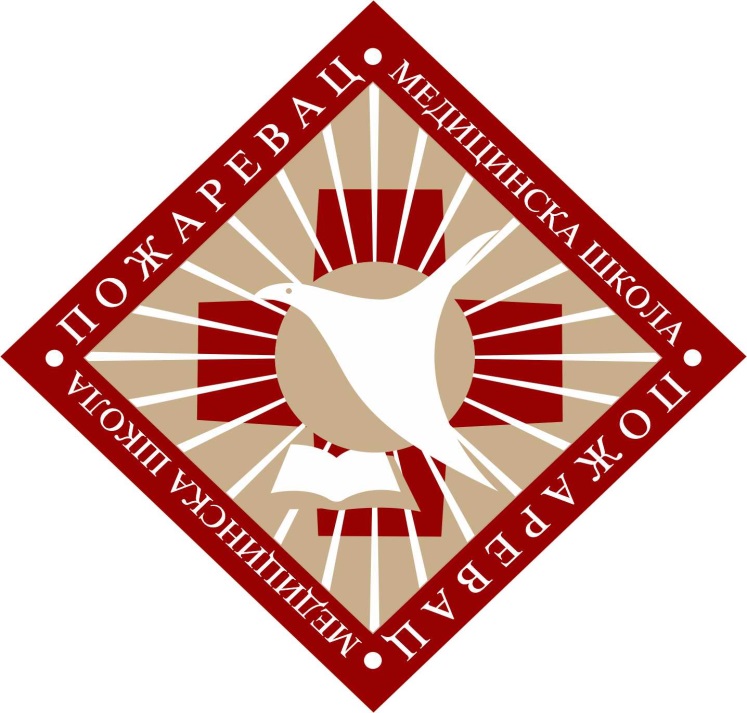 П Р А В И Л Н И Ко раду школске библиотекеМедицинске школеза време ширења заразне болести  COVID – 19Пожаревац, јун 2022На основу чланова 119.став 1.тачка 1.  Закона о основама система образовања и васпитања („Службени гласник РС“, број 88/2017, 27/2018 - други закон, 27/2018 (II) - други закон, 10/2019 (чл. 29-32. нису у пречишћеном тексту), 6/2020 и 129/21) и члана 49.став 1.тачка 1. Статута Медицинске школе у Пожаревцу број ___ од 06.06.2022.године, дописа  Матичне службе народне библиотеке  „ Илија м.  Петровић „ Пожаревац  број  362 од 01.09.2020. године а у складу са  Правилником  за безбедан рад и боравак у школи, Школски одбор Медицинске школе на седници одржанаој дана ___2022.године, донео је Правилник о раду школске библиотеке Медицинске школе  за време ширења заразне болести  COVID – 19МЕРЕ ПРЕВЕНЦИЈЕ ЗА ШКОЛСКУ БИБЛИОТЕКУ МЕДИЦИНСКЕ ШКОЛЕ ПОЖАРЕВАЦ:Члан 1.Организационим мерама  у школској библиотеци може бити само 1 (један) корисник; Члан 2.Школа је обавезна да набави заштитне маске и заштитне рукавице за школске библиотекаре  које ће исти наменски користити; Члан 3.На уласку у школску библиотеку обавезно је постављање дезинфекционе баријере;Члан 4.Школски библиотекари, као и корисници, морају приликом боравка у затвореном простору користити маске и рукавице;Члан 5.Пре сваког уласка у школску библиотеку обавезно је прање/дезинфекција руку. За брисање руку користити папирне марамице/убрусе које након употребе треба одмах бацити у канту. У том смислу потребно је обезбедити средства за прање руку - сапун и воду или средства за суво прање руку, средства за дезинфекцију и папирне марамице/убрусе;Члан 6.Школска библиотека мора бити добро проветрена/прозори отворени како би се омогућила циркулација свежег ваздуха. Организује се могућност да корисници путем мејла medicinskaskolabiblioteka@gmail.com наруче да  им се припреми  тражена грађа или да се истовремено наручи више књига, док ће податке о датуму и времену преузимања поручених књига добити као одговор на послат мејл;Члан 7.Средствима за дезинфекцију на дневном нивоу, а по потреби и чешће, третирати површине са којима долазе у контакт  школски библиотекари и корисници , поготову пре почетка рада, на крају преподневне смене  и на крају радног дана. Ту између осталог спадају опрема школске библиотеке  и прибор, компјутер, радни столови и столице, рукохвати, кваке и браве и др.Члан 8.Одржавати прописну дистанцу између школског библиотекара и корисника;Члан 9.Корисницима је забрањен слободан приступ фонду школске библиотеке;Члан 10.Након враћања књиге се одлажу  у издвојено место – у карантин се налазе  72  сата након чега се могу користити ; Члан 11.Забранити улазак посетиоцима у школску библиотеку без изричитог одобрења оне особе код које посетилац жели пријем. Уколико посетилац улази у школску библиотеку пре тога обавезно врши дезинфекцију руку;Члан 12.Смеће уредно износити на крају рада из школске библиотеке и бацати у канту/контејнер;Члан 13.Саветодавно утицати на кориснике ради подизање свести о мерама превенције и заштити од CORONA ВИРУС-а;Члан 14.Ступањем на снагу овог Правилника, престаје да важи Правилник о раду школске библиотеке Медицинске школе за време ширења заразне болести Covid-19 број 2308 од 14.09.2020.год.Овај правилник ступа на снагу осмог дана од дана објављивања на огласној табли Школе, а примењује се од _________2022. годинеПравилник је донет дана ________2022.године, дел. број _________.Правилник је објављен на огласној табли Школе дана ______.2022. године, а ступио је на снагу дана ________2022. године.Председник Школског одбора___________________Јелена ИлићСекретар школе:_______________________Ана Будимировић КићановићДипл.правник